Objednávka č.NPS268956   
smbx-cz-vbi-Objednavky <xxxxxxxxxxxx>  
11.3.2024 11:13  Komu: xxxxxxxxxxxxxxxxxxx>  
Vážený zákazníku,   děkujeme za Vaši objednávku/e-mail zaslaný na naši e-mailovou  
adresu xxxxxxxxxxxxxxxxxxxx.   Vaši objednávku/e-mail předáváme ke zpracování.  Pokud jste jako objednatel osobou povinnou dle zákona č. 340/2015 Sb., o zvláštních  podmínkách účinnosti některých smluv, uveřejňování těchto smluv a o registru smluv (zákon o registru smluv), nebo pokud vaše objednávka podléhá témuž zákonu, berte tuto naši  odpověď jako přijetí vaší objednávky.  S úctou   Zákaznické centrum   HARTMANN - RICO a.s    Gomg further HARTMANN 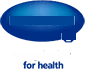 HARTMANN í*í) 